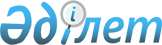 Об утверждении Правил оказания социальной помощи, установления размеров и определения перечня отдельных категорий нуждающихся граждан города Кокшетау
					
			Утративший силу
			
			
		
					Решение Кокшетауского городского маслихата Акмолинской области от 27 августа 2013 года № С-19/4. Зарегистрировано Департаментом юстиции Акмолинской области 17 сентября 2013 года № 3804. Утратило силу решением Кокшетауского городского маслихата Акмолинской области от 26 апреля 2016 года № С-2/7      Сноска. Утратило силу решением Кокшетауского городского маслихата Акмолинской области от 26.04.2016 № С-2/7 (вводится в действие со дня официального опубликования).

      Примечание РЦПИ.

      В тексте документа сохранена пунктуация и орфография оригинала.

      В соответствии со  статьей 56 Бюджетного кодекса Республики Казахстан от 4 декабря 2008 года,  статьей 6 Закона Республики Казахстан от 23 января 2001 года "О местном государственном управлении и самоуправлении в Республике Казахстан",  постановлением Правительства Республики Казахстан от 21 мая 2013 года № 504 "Об утверждении Типовых правил оказания социальной помощи, установления размеров и определения перечня отдельных категорий нуждающихся граждан", Кокшетауский городской маслихат РЕШИЛ:

      1. Утвердить прилагаемые  Правила оказания социальной помощи, установления размеров и определения перечня отдельных категорий нуждающихся граждан города Кокшетау.

      2. Настоящее решение вступает в силу со дня государственной регистрации в Департаменте юстиции Акмолинской области и вводится в действие со дня официального опубликования.



      "СОГЛАСОВАНО"

 Правила оказания социальной помощи, установления размеров и определения перечня отдельных категорий нуждающихся граждан города Кокшетау      1. Настоящие Правила оказания социальной помощи, установления размеров и определения перечня отдельных категорий нуждающихся граждан (далее – Правила) разработаны в соответствии с  Законом Республики Казахстан от 23 января 2001 года "О местном государственном управлении и самоуправлении в Республике Казахстан", на основании  постановления Правительства Республики Казахстан от 21 мая 2013 года № 504 "Об утверждении Типовых правил оказания социальной помощи, установления размеров и определения перечня отдельных категорий нуждающихся граждан" (далее – Типовые правила) и определяют порядок оказания социальной помощи, установления размеров и определения перечня отдельных категорий нуждающихся граждан.

 1. Общие положения      2. Основные термины и понятия, которые используются в настоящих Правилах:

      1) памятные даты - события, имеющие общенародное историческое, духовное и культурное значение, и оказавшие влияние на ход истории Республики Казахстан;

      2) специальная комиссия - комиссия, создаваемая решением акима города по рассмотрению заявления лица (семьи), претендующего на оказание социальной помощи в связи с наступлением трудной жизненной ситуации;

      3) прожиточный минимум - необходимый минимальный денежный доход на одного человека, равный по величине стоимости минимальной потребительской корзины;

      4) праздничные дни – дни национальных и государственных праздников Республики Казахстан;

      5) среднедушевой доход семьи (гражданина) – доля совокупного дохода семьи, приходящаяся на каждого члена семьи в месяц;

      6) центральный исполнительный орган - государственный орган, обеспечивающий реализацию государственной политики в сфере социальной защиты населения;

      7) трудная жизненная ситуация - ситуация, объективно нарушающая жизнедеятельность гражданина, которую он не может преодолеть самостоятельно;

      8) уполномоченный орган - исполнительный орган города в сфере социальной защиты населения, финансируемый за счет местного бюджета, осуществляющий оказание социальной помощи;

      9) уполномоченная организация - Республиканское государственное казенное предприятие "Государственный центр по выплате пенсий Министерства здравоохранения и социального развития Республики Казахстан";

      10) участковая комиссия - комиссия, создаваемая решением акима города для проведения обследования материального положения лиц (семей), обратившихся за социальной помощью, и подготовки заключений;

      11) предельный размер - утвержденный максимальный размер оказания социальной помощи.

      Сноска. Пункт 2 с изменениями, внесенными решением Кокшетауского городского маслихата Акмолинской области от 16.02.2015  № С-34/3 (вводится в действие со дня официального опубликования).

      3. Настоящие Правила распространяются на лиц, постоянно проживающих на территории города Кокшетау и соответствующей административно-территориальной единицы.

      4. Для целей настоящих Правил под социальной помощью понимается помощь, предоставляемая местным исполнительным органом в денежной или натуральной форме отдельным категориям нуждающихся граждан (далее - получатели) в случае наступления трудной жизненной ситуации, а также к памятным датам и праздничным дням.

      5. Лицам, указанным в статье 20 Закона Республики Казахстан от 28 апреля 1995 года "О льготах и социальной защите участников, инвалидов Великой Отечественной войны и лиц, приравненных к ним" и в статье 16 Закона Республики Казахстан 13 апреля 2005 "О социальной защите инвалидов в Республике Казахстан", социальная помощь оказывается в порядке, предусмотренном настоящими Правилами.

      6. Социальная помощь предоставляется:

      1) в денежной форме через банки второго уровня или территориальные подразделения акционерного общества "Казпочта" путем перечисления на счета получателя;

      2) в натуральной форме.

      7. Социальная помощь предоставляется единовременно и (или) периодически (ежемесячно, ежеквартально, 1 раз в полугодие).

      8. Перечень памятных дат и праздничных дней для оказания социальной помощи:

      1) 15 февраля - День вывода войск из Афганистана;

      2) 8 Марта – Международный женский день;

      3) 26 апреля – День памяти участникам и инвалидам ликвидации аварии на Чернобыльской атомной электростанции;

      4) 9 мая – День Победы;

      5) 31 мая – День памяти жертв политических репрессий и голода;

      6) 1 июня – День защиты детей;

      7) 1 октября – День пожилых.

      Сноска. Пункт 8 - в редакции решения Кокшетауского городского маслихата Акмолинской области от 22.09.2015  № С-41/5 (вводится в действие со дня официального опубликования).

 2. Порядок определения перечня категорий получателей социальной помощи и установления размеров социальной помощи      9. Перечень категорий получателей, предельные размеры социальной помощи, а также при наступлении трудной жизненной ситуации вследствие стихийного бедствия или пожара сроки обращения за социальной помощью устанавливается местным исполнительным органом и утверждается решением местного представительного органа.

      10. В трудной жизненной ситуации социальная помощь оказывается следующим категориям граждан:

      1) семьям (гражданам), постоянно проживающим в городе Кокшетау, поселке Станционный, селе Красный яр, поселке Чайкино, с доходом ниже прожиточного минимума по заявлению граждан один раз в год одному члену семьи:

      - на содержание детей, на подготовку к школе к 1 сентября в размере 5 месячных расчетных показателей на каждого ребенка;

      - на оздоровление детей один раз в год в виде путевок, приобретенных путем проведения государственных закупок;

      - на оказание социальной помощи студентам колледжа, обучающимся на очном отделении, на оплату за обучение в размере стоимости обучения;

      2) семьям (гражданам) в силу определенных обстоятельств, нуждающимся в экстренной социальной поддержке без учета дохода один раз в год одному члену семьи:

      - туберкулезным больным, состоящим на учете в организациях здравоохранения, на основании списка Акмолинского областного тубдиспансера - без учета дохода в размере 15 месячных расчетных показателей или продуктовый набор и проезд по городу на период лечения на сумму в размере 15 месячных расчетных показателей в течение трех месяцев по решению комиссии по социальным выплатам;

      - семьям (гражданам) в силу определенных обстоятельств, нуждающихся в экстренной социальной поддержке, в исключительных случаях, таких как пожар, наводнение, другое стихийное бедствие природного или техногенного характера – в размере 30 месячных расчетных показателей;

      3) инвалидам 1, 2 и 3 групп, участникам и инвалидам Великой Отечественной войны и лицам, приравненным к ним, другим категориям лиц, приравненным по льготам и гарантиям к участникам Великой Отечественной войны, лицам, которым установлен стаж работы в тылу не менее 6 месяцев в период с 22 июня 1941 года по 9 мая 1945 года, ветеранам труда, Героям социалистического труда для оздоровления путевки, приобретаемые путем проведения государственных закупок, в порядке очередности согласно даты подачи заявлений;

      4) ) участникам и инвалидам Великой Отечественной войны на расходы за коммунальные услуги в размере 100 процентов ежемесячно за счет целевых трансфертов, выделяемых из областного бюджета:

      за водоснабжение, канализацию, теплоснабжение, мусороудаление, электроснабжение, согласно реестров, предоставленных поставщиками услуг на счета услугодателей по заявлению получателя;

      услуги связи (абонентская плата), газоснабжение на лицевые счета получателей.

      По выбору получателя социальной помощи расходы на твердое топливо в период отопительного сезона возмещаются согласно занимаемой площади по месту фактического проживания участника или инвалида Великой Отечественной войны, путем перечисления на лицевые счета получателей из расчета расхода угля на отопление 1 квадратного метра площади для жилых зданий 1-2 этажной постройки в размере 49,75 килограмма, или согласно предоставленных квитанции на приобретение твердого топлива.

      Социальная помощь предоставляется и на совместно проживающих и прописанных с ними членов семьи, на которых льготы распространяются до тех пор, пока ими пользуется участник Великой Отечественной войны;

      5) пенсионерам на платную операцию, не имеющую бесплатной альтернативы на территории Акмолинской области, и онкологическим больным, состоящим на учете в организациях здравоохранения, со среднедушевым совокупным доходом не более 17 месячных расчетных показателей - в размере 15 месячных расчетных показателей, один раз в год;

      6) участникам и инвалидам Великой Отечественной войны и лицам, приравненным к ним, другим категориям лиц, приравненным по льготам и гарантиям к участникам войны, а также лицам, пострадавшим в зоне Семипалатинского ядерного полигона, за проезд на госпитализацию по территории Республики Казахстан - единовременно, в размере 100 процентов от стоимости проезда железнодорожным (плацкартный вагон), автомобильным пассажирским транспортом (кроме такси) от станции отправления одного из видов указанных транспортных средств до места госпитализации;

      7) студентам, обучающимся в высших медицинских учебных заведениях, заключившим договор о трудоустройстве с государственными медицинскими учреждениями города Кокшетау после окончания учебы, на оплату за последний курс обучения в размере 100 %;

      8) детям школьного возраста, инфицированных туберкулезом, проходившим химиотерапию, и туберкулезно контактным детям по спискам туберкулезного диспансера путем перечисления денежных средств, согласно  Закона Республики Казахстан "О государственных закупках" и проведенного конкурса, на организацию горячего питания стоимостью 300 тенге, согласно представленного счета об оплате и акта выполненных работ;

      9) участникам и инвалидам Великой Отечественной войны и лицам, приравненным к ним по льготам и гарантиям, многодетным семьям, имеющим 4 детей до 18 лет и малообеспеченным семьям, проживающим со среднедушевым доходом ниже черты бедности, единовременная помощь для обеспечения телевизионными абонентскими приставками, в соответствии с  пунктом 9 статьи 42 Закона Республики Казахстан от 18 января 2012 года "О телерадиовещании" в размере стоимости;

      10) инвалидам 2 группы по зрению за проезд в городском общественном транспорте оказывается один раз в год в размере 8640 (восемь тысяч шестьсот сорок) тенге;

      11) студентам обучающимся в высших медицинских учебных заведениях с учетом отработки в городе Кокшетау. Выплаты производить в размере 100 % от стоимости обучения на основании копии договора с учебным заведением, заверенной нотариально, договором о трудоустройстве между студентом и государственными медицинскими учреждениями города Кокшетау, справки с места учебы и справки, подтверждающей принадлежность заявителя (семьи) к малообеспеченным гражданам, либо к социально - уязвимым слоям населения."

      Сноска. Пункт 10 с изменениями, внесенными решениями Кокшетауского городского маслихата Акмолинской области от 21.11.2013  № С-21/4 (вводится в действие со дня официального опубликования); от 24.12.2014  № С-32/6 (вводится в действие со дня официального опубликования); от 22.09.2015  № С-41/5 (вводится в действие со дня официального опубликования).

      11. Основаниями для отнесения граждан к категории нуждающихся при наступлении трудной жизненной ситуации являются:

      1) основания, предусмотренные законодательством Республики Казахстан;

      2) причинение ущерба гражданину (семье) либо его имуществу вследствие стихийного бедствия или пожара либо наличие социально значимого заболевания;

      3) наличие среднедушевого дохода, не превышающего порога, установленного местным представительным органом в кратном отношении к прожиточному минимуму.

      Окончательный перечень оснований для отнесения граждан к категории нуждающихся и проведения обследований материально-бытового положения лица (семьи) утверждается местным представительным органом.

      Специальные комиссии при вынесении заключения о необходимости оказания социальной помощи руководствуются утвержденным местным представительным органом перечнем оснований для отнесения граждан к категории нуждающихся.

      12. К памятным датам и праздничным дням размер социальной помощи для отдельно взятой категории получателей устанавливается в едином размере по согласованию с местным исполнительным органом области.

      13. Размер оказываемой социальной помощи в каждом отдельном случае определяет специальная комиссия и указывает его в заключении о необходимости оказания социальной помощи.

 3. Порядок оказания социальной помощи      14. Для получения социальной помощи при наступлении трудной жизненной ситуации заявитель от себя или от имени семьи в уполномоченный орган или акиму города, села, поселка предоставляет заявление с приложением следующих документов:

      1) документ, удостоверяющий личность;

      2) адресная справка;

      3) сведения о составе лица (семьи) согласно  приложению 1 к Типовым правилам;

      4) сведения о доходах лица (членов семьи);

      5) акт и/или документ, подтверждающий наступление трудной жизненной ситуации.

      15. Документы предоставляются в подлинниках и копиях для сверки, после чего подлинники документов возвращаются заявителю.

      16. При поступлении заявления на оказание социальной помощи при наступлении трудной жизненной ситуации уполномоченный орган или аким поселка села в течение одного рабочего дня направляют документы заявителя в участковую комиссию для проведения обследования материального положения лица (семьи).

      17. Участковая комиссия в течение двух рабочих дней со дня получения документов проводит обследование заявителя, по результатам которого составляет акт о материальном положении лица (семьи), подготавливает заключение о нуждаемости лица (семьи) в социальной помощи по формам согласно  приложениям 2,  3 к  Типовым правилам и направляет их в уполномоченный орган или акиму поселка, села, сельского округа.

      Аким поселка, села, сельского округа в течение двух рабочих дней со дня получения акта и заключения участковой комиссии направляет их с приложенными документами в уполномоченный орган.

      18. В случае недостаточности документов для оказания социальной помощи уполномоченный орган запрашивает в соответствующих органах сведения, необходимые для рассмотрения представленных для оказания социальной помощи документов.

      19. В случае невозможности представления заявителем необходимых документов в связи с их порчей, утерей, уполномоченный орган принимает решение об оказании социальной помощи на основании данных иных уполномоченных органов и организаций, имеющих соответствующие сведения.

      20. Уполномоченный орган в течение одного рабочего дня со дня поступления документов от участковой комиссии или акима поселка, села производит расчет среднедушевого дохода лица (семьи) в соответствии с законодательством Республики Казахстан и представляет полный пакет документов на рассмотрение специальной комиссии.

      21. Специальная комиссия в течение двух рабочих дней со дня поступления документов выносит заключение о необходимости оказания социальной помощи, при положительном заключении указывает размер социальной помощи.

      22. Уполномоченный орган в течение восьми рабочих дней со дня регистрации документов заявителя на оказание социальной помощи принимает решение об оказании либо об отказе в оказании социальной помощи на основании принятых документов и заключения специальной комиссии о необходимости оказания социальной помощи.

      В случаях, указанных в  пунктах 18 и  19 настоящих Правил, уполномоченный орган принимает решение об оказании либо об отказе в оказании социальной помощи в течение двадцати рабочих дней со дня принятия документов от заявителя.

      23. Уполномоченный орган письменно уведомляет заявителя о принятом решении (в случае отказа - с указанием основания) в течение трех рабочих дней со дня принятия решения.

      24. По одному из установленных оснований социальная помощь в течение одного календарного года повторно не оказывается.

      25. Отказ в оказании социальной помощи осуществляется в случаях:

      1) выявления недостоверных сведений, представленных заявителями;

      2) отказа, уклонения заявителя от проведения обследования материального положения лица (семьи);

      3) превышения размера среднедушевого дохода лица (семьи), установленного местными представительными органами порога для оказания социальной помощи;

      26. Финансирование расходов на предоставление социальной помощи осуществляется в пределах средств, предусмотренных бюджетом города республиканского значения, столицы, района (города областного значения) на текущий финансовый год.

 4. Основания для прекращения и возврата предоставляемой социальной помощи      27. Социальная помощь прекращается в случаях:

      1) смерти получателя;

      2) выезда получателя на постоянное проживание за пределы соответствующей административно-территориальной единицы;

      3) направления получателя на проживание в государственные медико-социальные учреждения;

      4) выявления недостоверных сведений.

      Выплата социальной помощи прекращается с месяца наступления указанных обстоятельств.

      28. Излишне выплаченные суммы подлежат возврату в добровольном или ином установленном законодательством Республики Казахстан порядке.

 5. Заключительное положение      29. Мониторинг и учет предоставления социальной помощи проводит уполномоченный орган с использованием базы данных автоматизированной информационной системы "Е-Собес".


					© 2012. РГП на ПХВ «Институт законодательства и правовой информации Республики Казахстан» Министерства юстиции Республики Казахстан
				
      Председатель
19-ой очередной сессии
Кокшетауского городского
маслихата пятого созыва

А.Жаксылыков

      Секретарь
Кокшетауского городского
маслихата пятого созыва

Б.Бегалин

      И.о. акима города Кокшетау

М.Аубакиров
Утверждено
решением Кокшетауского
городского маслихата
от 27 августа 2013 года
№ С-19/4